Kakkukisa 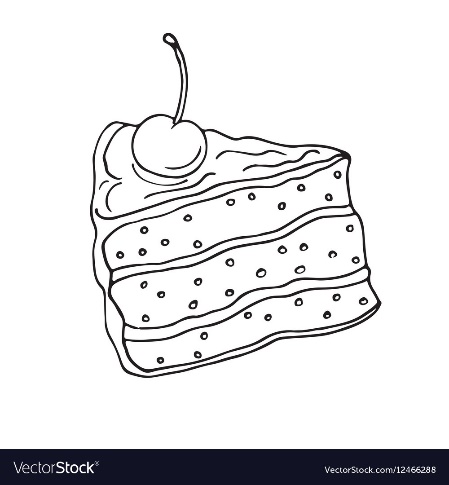 Martinlaakson koululla 3.2. klo 18-19.30Laumojen joka vuotinen kakkukisa järjestetään helmikuun ensimmäisenä maanantaina Martinlaakson koululla. Tiedossa on tiukka kisa, jossa ratkaisee ulkonäkö, aika ja tietenkin kuinka maukas kakusta tulee.Otathan omat ruokailuvälineet mukaan kisaan!  (haarukka/lusikka/veitsi/lautanen/muki)Sudenpennun nimi: ____________________Mahdolliset allergiat/muut mitä pitää tietää:______________________________________________________________(Lappu pitää palauttaa johtajalle 27.-28.1. mennessä)